Hola de inscripción
Feuille d'inscription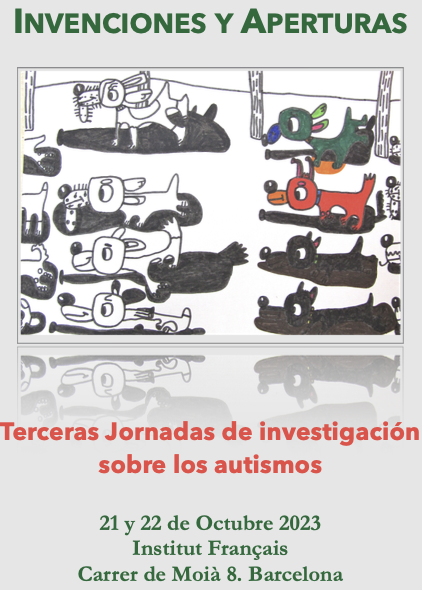 	Sábado 21 de Octubre. Entrada libre.  Inscripción gratuita.
	Samedi 21octobre. Entrée libre. Inscription gratuite	Domingo 22 de Octubre (Jornada de reflexión y elaboración psicoanalíticas)					50 € (“pica-pica” incluido) pago en efectivo en el local.
	Dimanche 22 octobre (Journée de réflexion et d'élaboration psychanalytique)					50€ (Repas inclus) à régler sur place en espèces